1、产品应用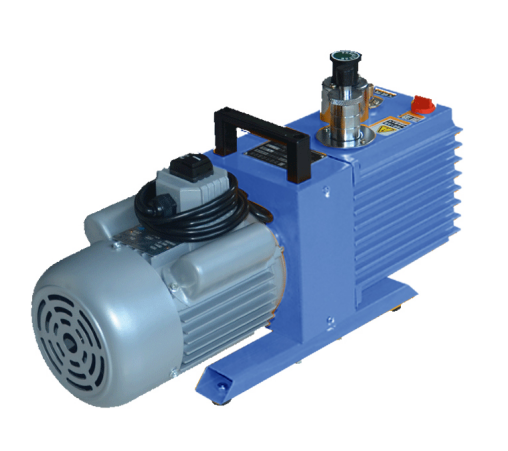 旋片式真空泵是用来对密封容器的抽除气体的基本设备。它可单独使用，也可用于增压泵，扩散泵、分子泵的前级泵、维持泵、钛泵的预抽泵用，可用于真空干燥、冷冻干燥、真空脱气、真空包装、真空吸附、真空成形、镀膜、食品包装、印刷、溅射、真空铸造、仪器、仪表配套、冰箱、空调流水线和实验室等真空作业以及配套使用。2、产品特点由于彻底的低噪音设计和精密的加工，从而达到了低噪音化。配制特殊设计气镇阀，防止泵油混水，延长泵油的使用时间。采用同类产品设计、体积小，重量轻、噪音低、启动方便。配真空干燥箱、冻干机、印刷机械。可配小口径转接头、KF接口、法兰接口。技术参数装箱清单型号2XZ-2货号1014003001抽气速率7.2（2）m3/h(L/S）极限压力（分压力）≤6×10-2 pa极限压力（全压力）≤1.33 pa转速r/min（50/60HZ）1400/1700电机功率0.37kw电源电压220V/380V进气口口径（外径）φ30mm噪音63dBA容油量1L外形尺寸488×145×275mm包装尺寸585×215×372mm净重20kg毛重22kg序号类别名称规格数        量1主 机真空泵2XZ-21主 机真空泵12橡胶件O型密封圈6×1.92橡胶件O型密封圈8×212橡胶件O型密封圈18×2.42橡胶件O型密封圈20×2.42橡胶件O型密封圈30×3.113其他配件排气阀片13其他配件止回阀头13其他配件旋片弹簧53其他配件真空泵油14文 件使用说明书14文 件检验合格证14文 件质量保修单1